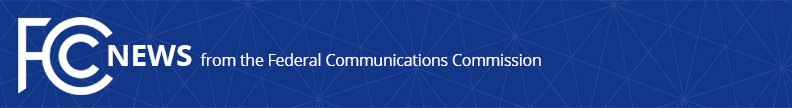 Media Contact: Tina Pelkey, (202) 418-0536tina.pelkey@fcc.govFor Immediate ReleaseCHAIRMAN PAI STATEMENT ON FEDERAL TRADECOMMISSION NOMINATIONSWASHINGTON, January 25, 2018—Federal Communications Commission Chairman Ajit Pai released the following statement regarding President Trump’s nominations to the Federal Trade Commission. “I would like to extend my congratulations to Joseph Simons, who has been nominated to serve as Chairman of the FTC, and to Rohit Chopra, Noah Phillips, and Christine Wilson, who have been nominated to serve as FTC Commissioners,” said Chairman Pai.  “I look forward to a productive partnership with them on many important consumer issues, including promoting competition and combating illegal robocalls.”He also congratulated Maureen Ohlhausen on her tenure at the FTC and her nomination to serve a judge on the U.S. Court of Federal Claims.“I applaud Maureen Ohlhausen for her terrific tenure as Acting Chairman of the FTC.  Her legacy is one of strong and thoughtful leadership.  If her judicial nomination is confirmed, she will serve with great distinction on the U.S. Court of Federal Claims,” said Chairman Pai.###
Office of Media Relations: (202) 418-0500ASL Videophone: (844) 432-2275TTY: (888) 835-5322Twitter: @FCCwww.fcc.gov/office-media-relationsThis is an unofficial announcement of Commission action.  Release of the full text of a Commission order constitutes official action.  See MCI v. FCC, 515 F.2d 385 (D.C. Cir. 1974).